Фотоотчет текущего состояния общественной территории, расположенной по адресу: Ленинградская область, Тосненский район, г.п. Ульяновка, пр. Советский, д. 1.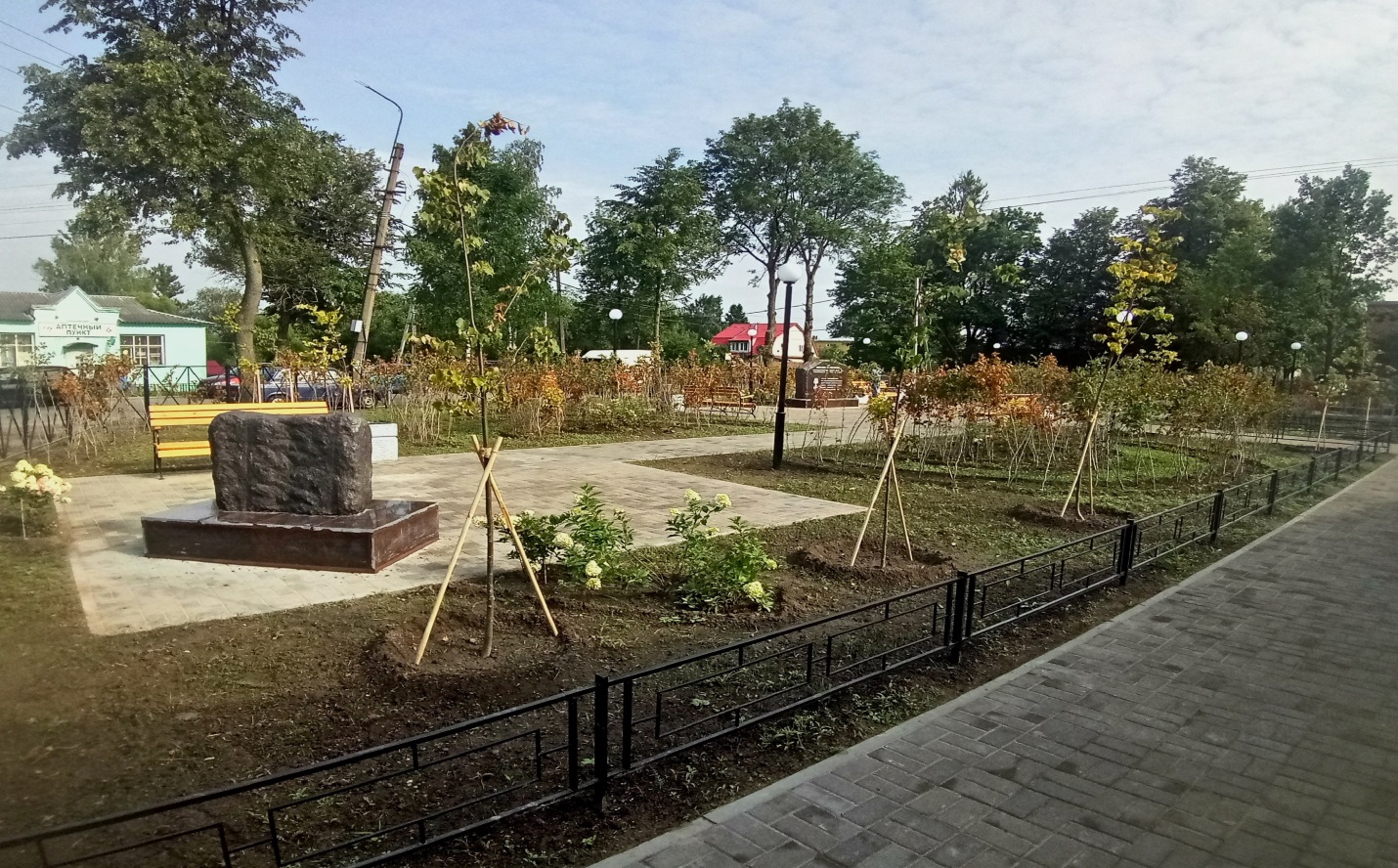 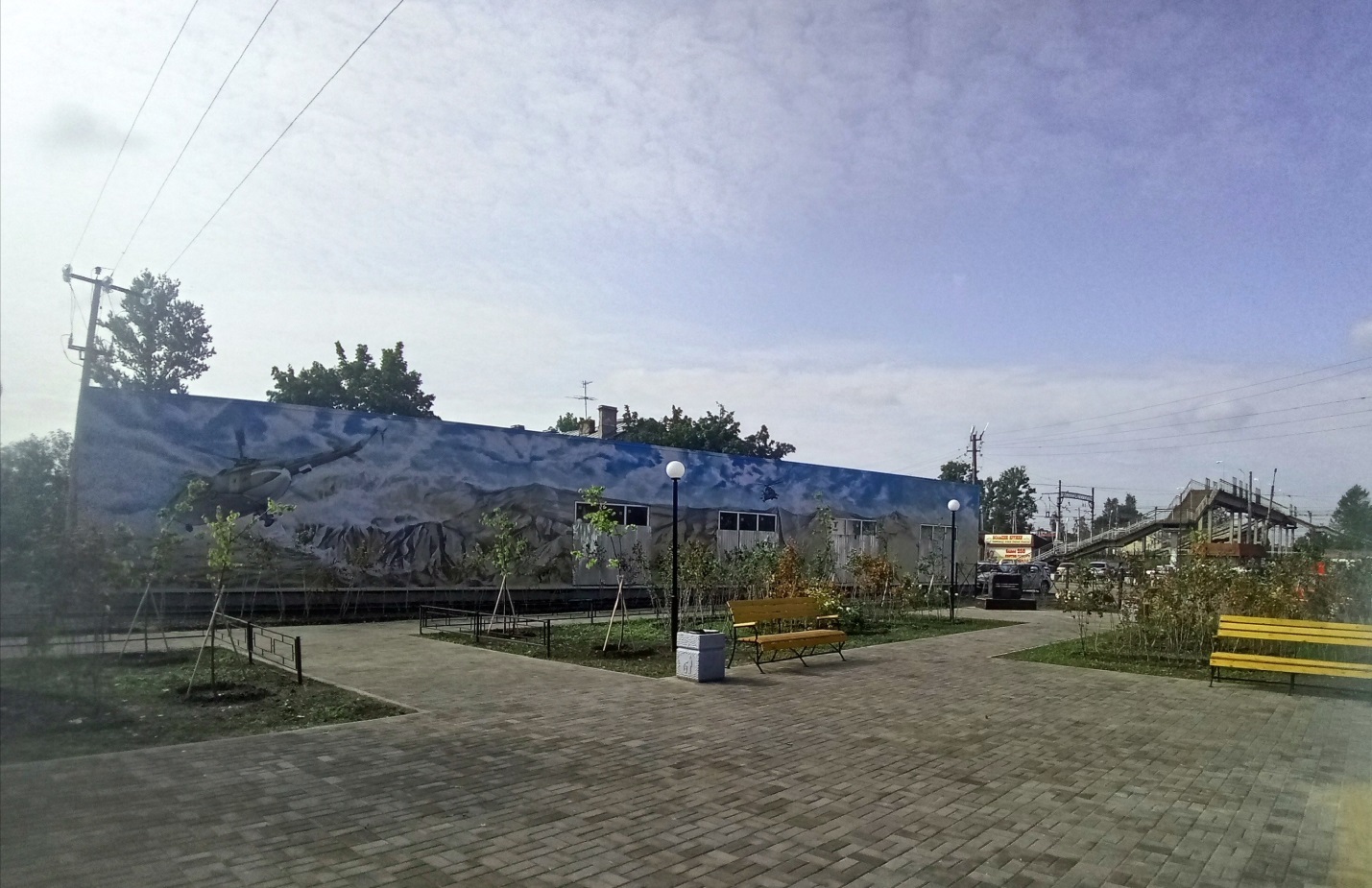 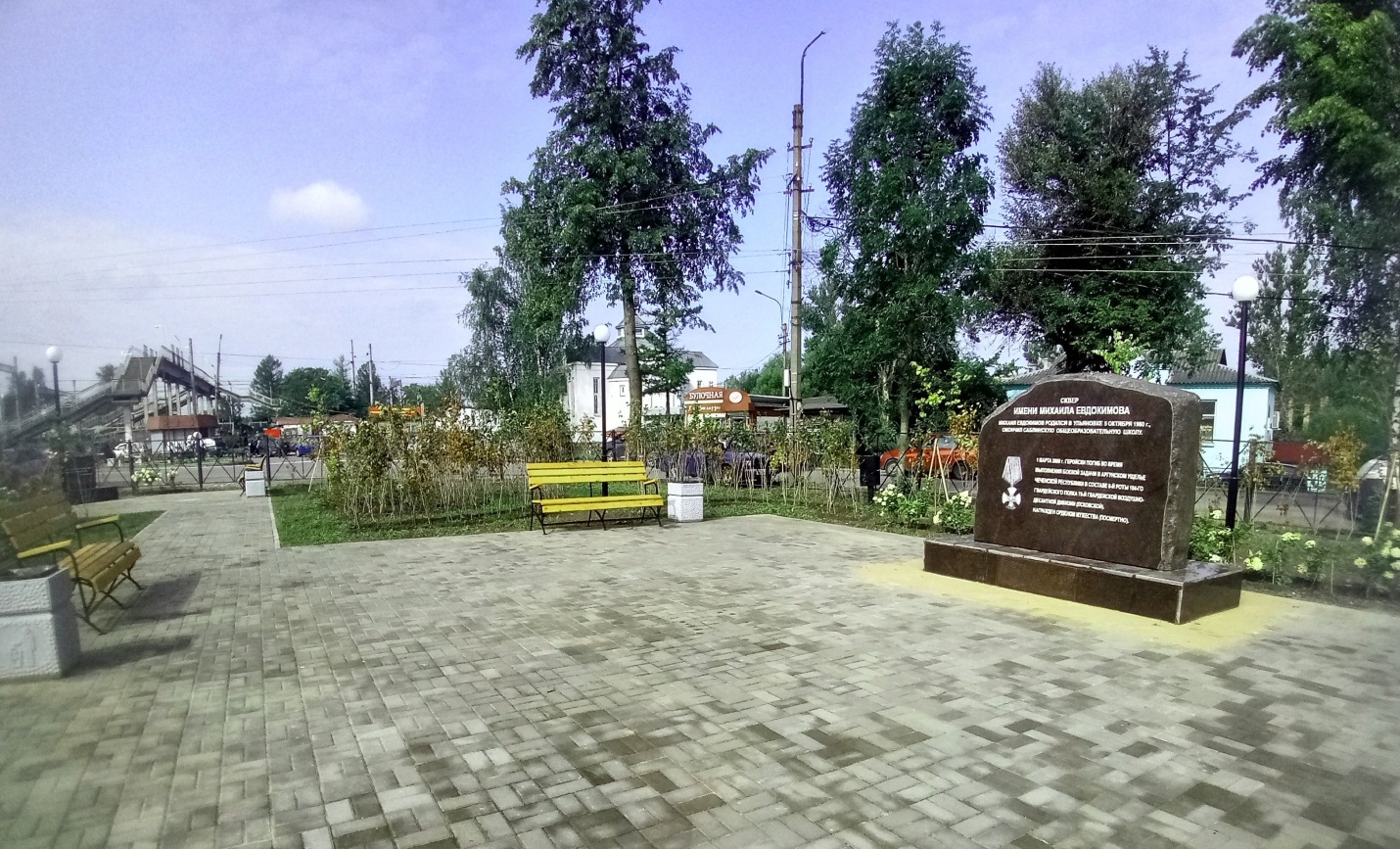 